Конкурс имени Л.Н. РахмановаКотельничская городская библиотека им. Л.Н. Рахманова. Фотогалерея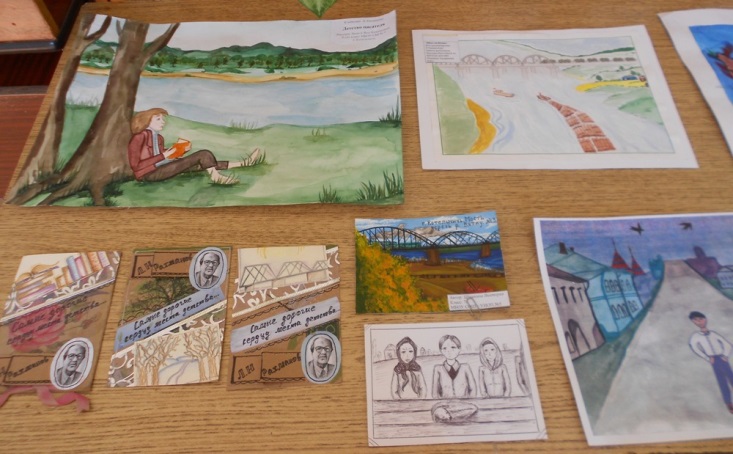 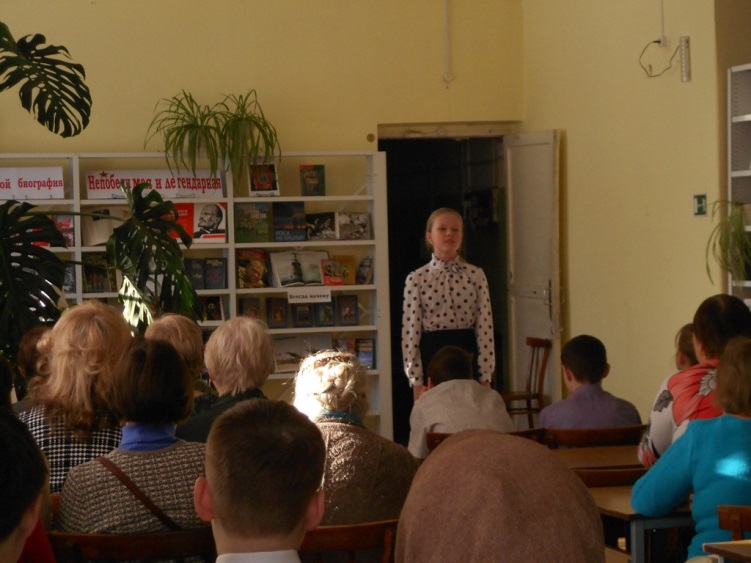 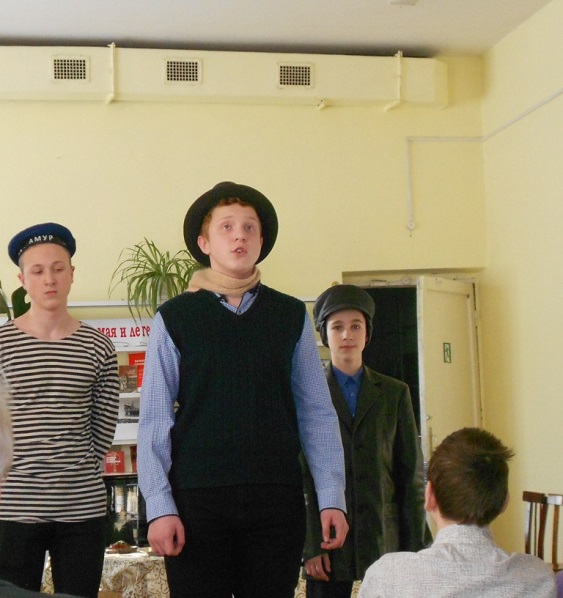 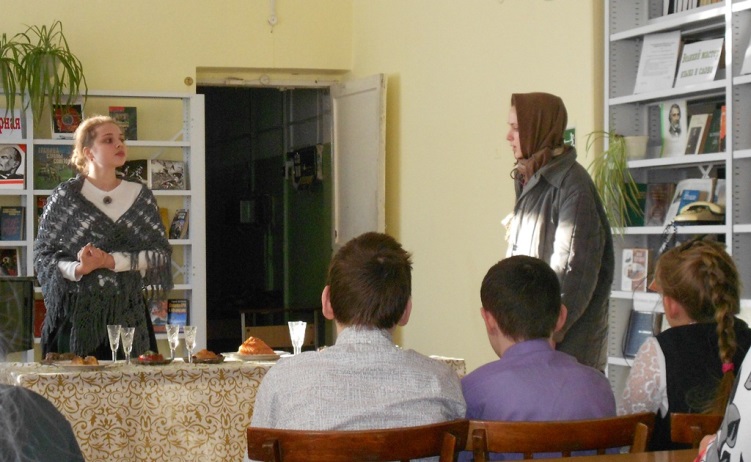 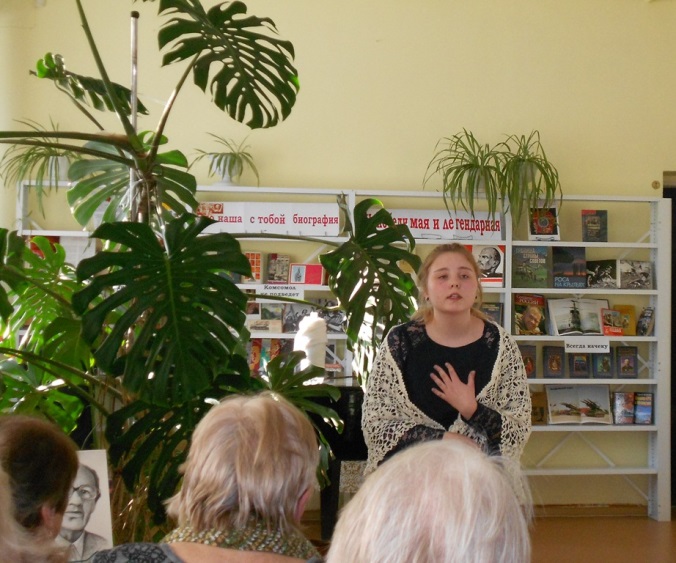 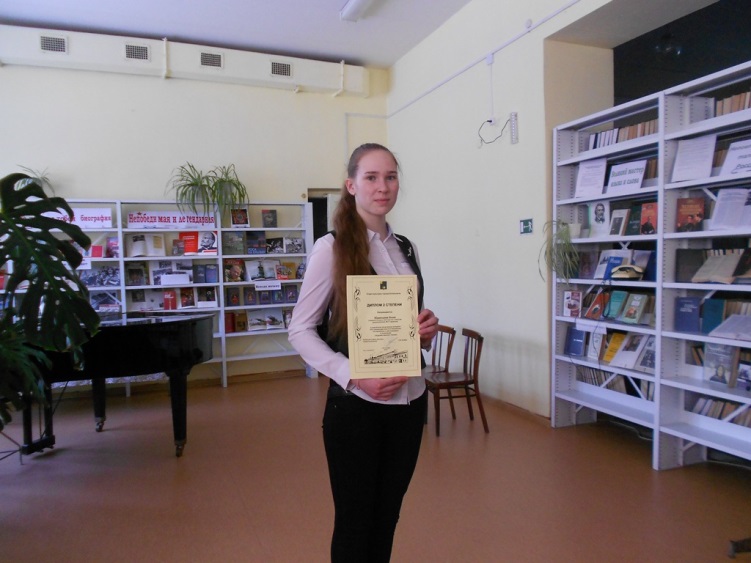 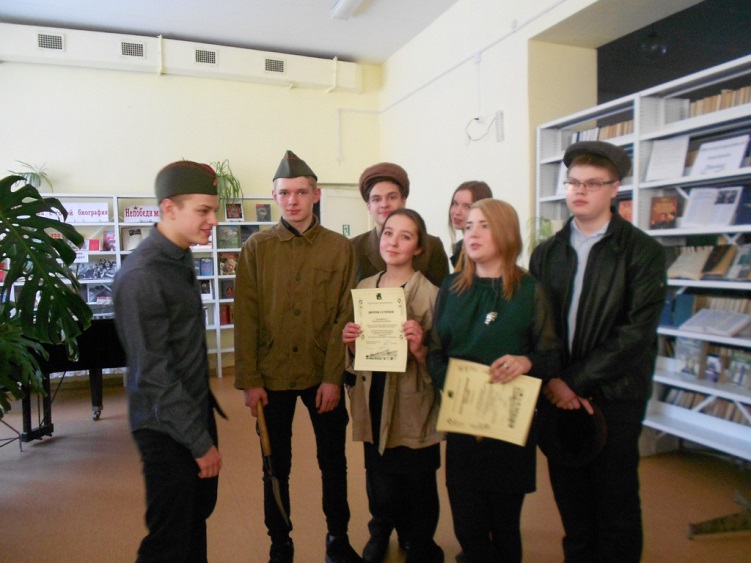 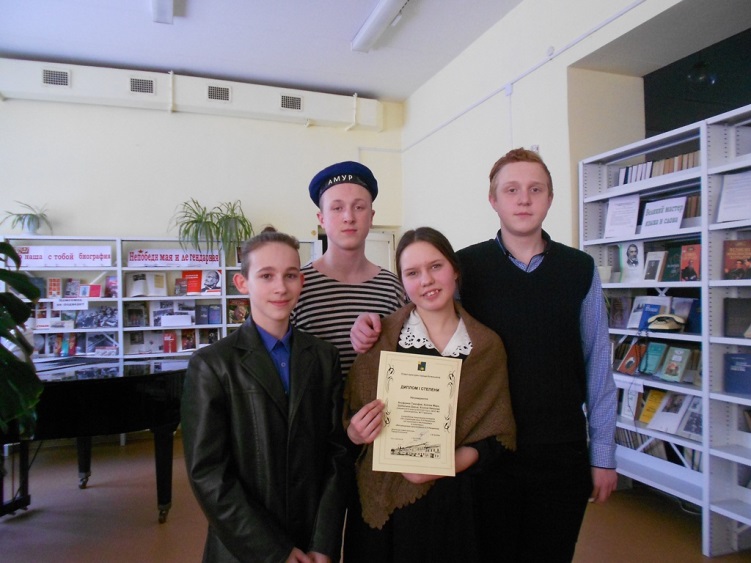 